Slovo C c , vježbanje i ponavljanje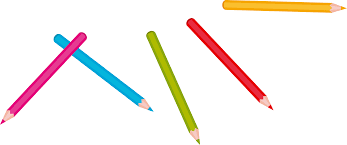        cipela	                       cvijet        srce	                                             crkvaZadane rečenice prepiši tiskanim slovima u crtovlje .Pročitaj napisane rečenice!JELICA   IMA   CVIJET.VESELIM  SE   SUNCU.SUNCE   SIJA   NA   NEBU.MARICA   IMA  NOVE   CIPELE.